e – lekcje   klasa III apiątek 29 V 2020 r. KTO  MIESZKA  W  JEZIORZE ?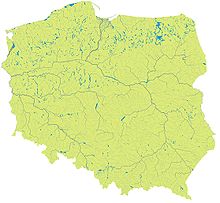 Edukacja przyrodniczaDziś poznamy zwierzęta żyjące w jeziorach lub w ich pobliżu. Jeżeli masz w domu atlas przyrodniczy – przygotuj go, może się przydać podczas zajęć (nie jest to konieczne).Zobacz na mapie Polski gdzie znajduje się najwięcej jezior. Określ jaka to jest część naszego kraju (wschód, zachód, północ, południe).W podręczniku str. 42, 43 obejrzyj zdjęcia roślin i zwierząt wodnych. Przeczytaj informacje na ich temat.Teraz w ćwiczeniach str. 44 wykonaj ćw. 7, 8.Edukacja matematycznaWracamy do dodawania i odejmowania w zakresie 10 000. Dziś zadania do wykonania w zeszycie. Przepisz do zeszytu i oblicz:1300 + 700 =                     1800 + 100 =                 2800 + 3000 =4200 + 600 =                     6500 + 300 =                 5400 + 4000 =1800 – 400 =                     3400 – 200 =                  4600 – 3000 =7900 – 600 =                     2800 – 700 =                  8700 – 5000 =Do podanych liczb dopisz w zeszycie kilka liczb tak, żeby każda kolejna była;- o 200 większa,                                    - o 500 mniejsza3100, …                                                    8500, …Rozwiąż w zeszycie zadania tekstowe:1.Na stadionie ma się odbyć mecz piłki nożnej. Na trybunach jest 8000 miejsc. Kibice zajęli 5000 miejsc. O ile więcej jest miejsc zajętych, niż zostało wolnych?2.Do ułożenia chodnika przygotowano 2300 sztuk kostki szarej i o 3000 więcej sztuk kostki bordowej. Ile razem sztuk kostki przygotowano?Edukacja informatycznaUruchom płytę do zajęć komputerowych. W temacie 17 „Krzyżówki” – rozwiąż krzyżówkę.Dodatkowo - jeżeli zainteresował Cię temat z ubiegłego tygodnia („Kraina zer i jedynek” nr 16) – możesz zagrać w gry do tego tematu: „Odkoduj mnie” i „Zielona planeta”.Pozdrawiam WasCelina Mrozik